05-061 Gotha, Гота ET-59 №020 двухосный односторонний узкоколейный трамвай поезда СМЕ в с. Молочное, 2 двери, колея 1090 мм, моторный, вместимость: сидящих 22, полная 100, масса 12.5 тн, ЕМ60/600 2х60 кВт, 50 км/час, зав. №602 ГДР 1959 г.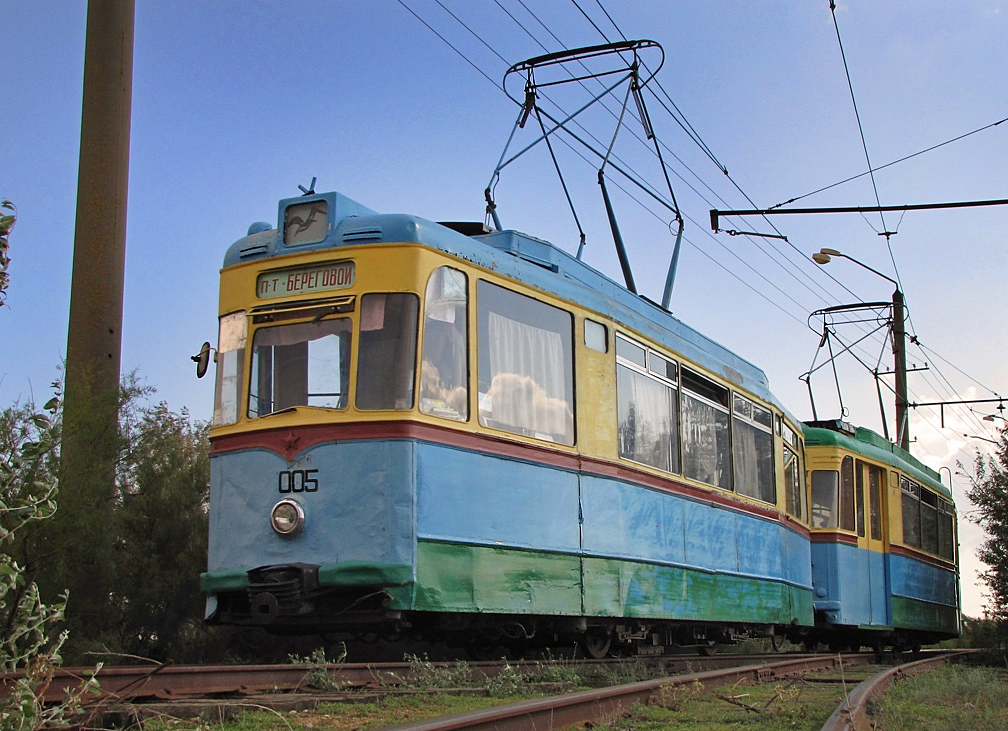  Прим. На модели, в отличии от оригинала, сохранена вторая кабина с целью ознакомления с заводской комплектацией. Трамвайная система в поселке Молочном (10 км до Евпатории) для доставки отдыхающих из пансионата "Береговой" на пляж, одна из самых маленьких в мире - всего 1,5 км. На однопутном пути нет разъездов. Трамваи сцепляются в поезд таким образом, чтобы их кабины были направлены в разные стороны и каждый из них мог быть "ведущим".На линии в составе одного поезда работают два двухосных трамвая производства ГДР 1957 года. Вагон № 020 с двусторонним выходом - Gotha-T57; вагон №005 с односторонним выходом - Gotha-T59E. Эти трамваи были привезены в Молочное из соседней Евпатории. Вагоны до Евпатории успел поработать в Николаеве (там он носил № 414). В Евпатории во время капитальных ремонтов, чтобы избежать перецепки моторного вагона на конечных, в прицепные вагоны были перенесены кабина и контроллер из хвостовой части моторного вагона, а двери по левую сторону кузова прицепе заварили. После Чернобыльской аварии, в 1986 году, руководство Коростенского отделения Юго-Западной железной дороги, в поисках путей оздоровления работников, вышло на пансионат «Береговой». Было предложено взаимовыгодное и неординарное решение - пустить трамвай. Проектирование было выполнено в начале 1989 года, а с марта того же года начались работы. Материалы поставлялись из Коростеня, контактную сеть и путь строили предприятия Коростенского отделения ж/д. Использовались 4 трамвая «Гота» производства ГДР: два трамвая 1950-х годов, списанные из трамвайного депо Житомира, были восстановлены в локомотивном депо Коростень, ещё два куплены в Евпатории. Пуск в эксплуатацию: август 1989 года. Последним сезоном эксплуатации было лето 2013 года. В 1989 году в с. Молочное передано ДВА поезда ГОТА: 5-70(Т-57+В-57) и 20-64(ЕТ-59+ЕВ-59). Моторные вагоны 5 и 20 сцеплены в СМЕ, а прицепы используются как сараи, т. к. не имеют кабин.Ниже путаница. Есть мнение: Aztec – Мурманск: «Побывав вчера в Молочном мы поняли, что номера вагонам нанесли неправильно. У настоящего 005 двери с двух сторон, так как он старше 020 и он 1957 года выпуска, а на этом фото настоящий 020 - у него двери с одной стороны только и он 1959 года выпуска.»Gotha T57 № 020,  Gotha T59E № 005 с. Молочное, скорее наоборот. Молочное, Gotha T57 № 020Молочное, Gotha T59E № 005 Gotha T57 — двухосный вагон для двухстороннего движения, производства народного предприятия «Вагоностроительный завод Гота» города Гота (ГДР). В вагоне расположены две кабины, и четыре двери по две с каждой стороны. Вагоны предназначены для работы на трамвайной колее шириной 1000 мм. Трамвай Gotha T57 выпускался с 1957 по 1961 годы. Вагоны Gotha T57 могли работать в режиме поезда с одним или двумя безмоторными прицепами Gotha В57. При работе в системах без разворотных колец моторный вагон на конечных перецепляли из «головы» состава в его «хвост». Трамваи Gotha T57 были популярны не только в Германии, но и в городах СССР, где имелись трамвайные системы с колеёй шириной 1000 мм. Во многих городах, где на всех конечных были разворотные кольца (Львов, Винница) во время капитальных ремонтов демонтировали кабину и контроллер в хвостовой части моторного вагона, а двери по левую сторону кузова заваривали. В Евпатории, чтобы избежать перецепки моторного вагона на конечных, в прицепные вагоны были перенесены кабина и контроллер из хвостовой части моторного вагона. Сохранились во многих городах, где до сих пор работают линейными, служебными или музейными.Модель:Gotha T57Построен:1957Заводской №:66Текущее состояние: Не эксплуатируется Назначение:ПассажирскийПримечание:Поезд 005-020. До 2008 — 005; до 2005 — 5; до 1989 — Евпатория, 5; до 1969 — Николаев, 414Модель:Gotha T59EПостроен:1959Заводской №:602Текущее состояние: Не эксплуатируется Назначение:ПассажирскийПримечание:Поезд 005-020. До 2008 — 020; до 2005 — 20; до 1990 — Евпатория, 20Молочное, Gotha T59E № 20ПроизводительVEB Waggonbau Gotha ГДР 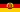 Единиц построено1798Год проекта1956Годы выпуска1957—1961ХарактеристикиХарактеристикиМаксимальная скорость50 км/чМасса12,5 тМест для сидения21-22Номинальная вместимость60 (5 чел/м²)Полная вместимость100 (8 чел/м²)Тип контроллераручнойТип тормозареостатный, рельсовый, колодочный (с ручным управлением)Напряжение сети600 ВНапряжение бортовой сети24 ВТип тягового редукторацилиндрическая зубчатая передачаПередаточное число тягового редуктора5,48Количество дверей4ГабаритыГабаритыКолея1 000 ммДлина10 900 (мм) ммШирина2200 (мм) ммВысота3 115 (мм) ммБаза3200 (мм) ммБаза тележки1 900 ммДиаметр колёс760 (мм) ммДвигателиДвигателиТип двигателя2 х ЕМ60/600Мощность60 (кВт) кВтСистема управлениянепосредственная